Муниципальная  газета Кыласовского сельского поселения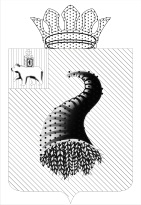    КЫЛАСОВО - ИНФОРМ                        № 5 май 2018 годДорогие ветераны, славные  труженики тыла, вдовы, дети войны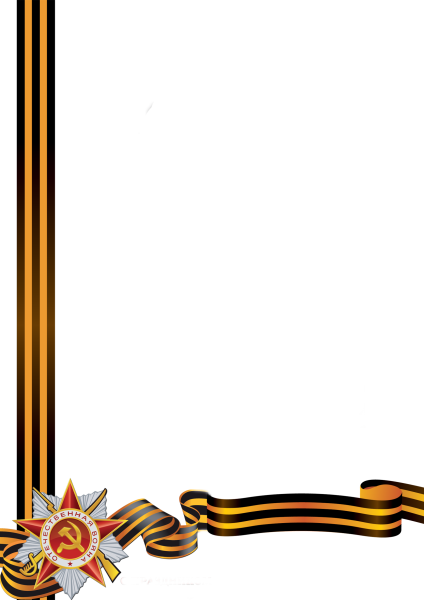  и жители нашего поселения!Примите тёплые и сердечные поздравления с самым торжественным и почитаемым праздником – Днём Победы!Это очень значимый день для всей страны, для нашего поселения и для каждого из нас. В годы Великой Отечественной войны многие земляки уходили на фронт добровольцами. Мужество наших воинов, любовь к Родине, верность воинскому долгу, трудовые успехи во благо Отчизны всегда будут служить для нас примером, нравственным ориентиром в жизни.Год за годом все дальше в историю уходит время, все меньше остается очевидцев и участников тех событий, но День Победы не становится менее значимым для нас.         Девятое мая - день грусти и счастья,Победой нетленной гордится народ.Все меньше становится тех ветеранов,Кто в день годовщины на площадь придет...       Салюты, парады, цветов возложенье -Все это для них: и живых, и погибших.И тысячи слов благодарных и мыслей -Для них, по-геройски в войне победивших.                               Администрация поселения,                   Совет ветеранов, Совет депутатовРешения Совета депутатов Кыласовского сельского поселения1. Решение №307 от 03.05.2018г.«О внесении изменений в решение Совета депутатов Кыласовского сельского поселения от 27.12.2017 года №280 «О  бюджете Кыласовского сельского поселения на 2018 год и плановый период 2019 и 2020 годов»».2. Решение №308 от 03.05.2018г.«Об утверждении отчета об исполнении бюджета Кыласовского сельского поселения за 2017 год».3. Решение №309 от 03.05.2018г.«О внесении изменений и дополнений в Устав муниципального образования "Кыласовское сельское поселение" Кунгурского муниципального района Пермского края во втором чтении».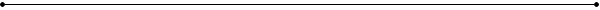 Весенняя сельскохозяйственная ярмарка13 мая 2018 года в 11.00 часов в центре с. Кыласово, на территории минирынка, состоится традиционная весенняя сельскохозяйственная ярмаркаПриглашаем на ярмарку сельскохозяйственные предприятия, крестьянско-фермерские хозяйства, владельцев личных подсобных хозяйств. 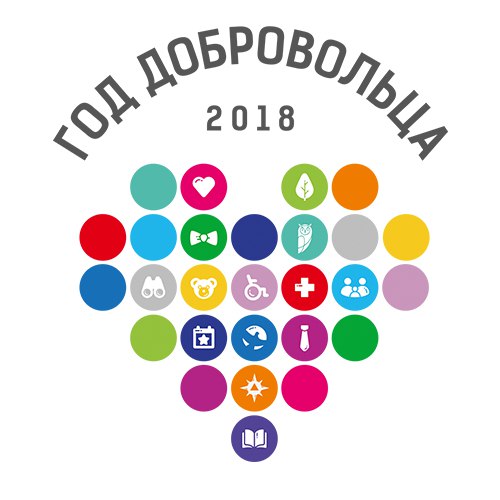 2018 год в Российской Федерации Указом Президента РоссииВ.В. Путина объявлен Годом добровольца (волонтёра).Предложенный главой исполнительной власти символ наступившего года выбран неспроста. Сделать 2018 годом добровольца и волонтера в России – самый лучший способ признать заслуги людей, готовых к самопожертвованию, перед рядовыми соотечественниками, которым они оказывают огромное содействие и неоценимую помощь. Ведь поддержка людей, которые ежедневно выполняют работу в самых различных сферах, трудно переоценить. Одни оказывают помощь в меру своих сил при медицинских и муниципальных учреждениях. Другие – помогают искать пропавших людей. Третьи – вносят вклад в сбережение культурного наследия и природных ресурсов. Четвертые – помогают в учреждении ответственных международных мероприятий...     В России волонтерское движение стало зарождаться в конце 1980-х годов прошлого века. Впрочем, исторически оно существовало давно, например, в виде службы сестер милосердия, тимуровского и пионерского движений, всевозможных обществ охраны природы и памятников. За последние двадцать лет понятие "волонтер" сильно изменилось. Если в 1980-е годы волонтеры ехали на целину или БАМ, то они получали за свою работу зарплату, которой государство компенсировало тяжелые условия жизни. Добровольность работы на субботниках, уборках урожая или шефской работы была зачастую тесно связана с обязательностью и общественным принуждением. Никакого закона о добровольческом труде в Советской России не было. Понятие, содержание и форма волонтерского труда в современной России стали формироваться в 1990-е годы, с возникновением некоммерческих, общественных и благотворительных организаций.    В связи с растущим числом социальных проблем, в решении которых при сложившейся экономической ситуации волонтеры стали незаменимы, волонтерское движение стало развиваться. Появились люди, которые добровольно готовы потратить свои силы и время на пользу обществу или конкретному человеку.     Основными принципами волонтерской работы являются желание помогать людям добровольно, желание делиться своим опытом, учиться самому, добросовестность, законность, то есть деятельность волонтера не должна противоречить российскому законодательству.       Согласно российским законам, волонтером может быть каждый – независимо от возраста, образования, материального статуса и прочих условностей. В России в последнее время число волонтеров растет в геометрической прогрессии. По данным Роспатриотцентра, менее чем за год количество добровольцев в стране увеличилось сразу на треть.Кыласовская школа во время войныВоспоминания КОЗЛОВСКОЙЭЛЬВИРЫ  АЛЕКСАНДРОВНЫ      Я с семьей жила в с. Кыласово с 1939г. по 1944г. Приехали мы в Кыласово строить  2-х этажную кирпичную школу, которая у вас теперь есть. Мой отец Козловский Александр Петрович – строитель. Я помню, как мы всей семьей по приезду представлялись директору школы Ситникову. Моя мама – Козловская Ксения Николаевна стала работать учительницей младших классов в Кыласовской школе. Я в 1939г. пошла учиться в 1-й класс. Сначала мы жили на стройке новой школы, позже поселились в 2-х этажном доме недалеко от детского садика, конторы МТС и церкви.Помню начало Великой Отечественной войны, лето 1941г. Все погрустнело, насторожилось, осложнилось. Все мужское население ушло на фронт. Женщины-матери остались с большими семьями без мужской поддержки. Приходилось им очень много работать, чтобы поднимать детей. Дети мигом повзрослели. Мальчишки заменяли в семьях отцов, на девчонок легли семейные дела и быт. Люди выживали, но безобразий как-то не было. Жили трудно, но достойно. Мы – девчушки ловили рыбу – щеклею бутылками на речке Бабке, бегали в лес за ягодами, грибами, за подножным кормом.В первый же год войны в селе стояла воинская часть, где новобранцы проходили военный минимум перед отправкой на фронт. Первые новобранцы, которые строили жилье для солдат и прочие здания, были расквартированы по семьям. У нас в одной комнате жило отделение – 9 солдат. В нашей комнате жил молодой лейтенант – азербайджанец, художник. Он оформлял церковь под клуб. У населения под расписку сельского совета собирались всяческие инструменты для строительства: пилы, топоры и др. У нас брали ручную швейную машинку. Позже, когда построили городок (землянки и прочее), все это было возвращено населению в хорошем состоянии.В школе жизнь тоже менялась. Была атмосфера серьезности, патриотизма, терпимости и понимания. Учились серьезно, хорошо. В школьной среде бытовала формула: если учишься хорошо – ты за Победу, если плохо – ты за Гитлера! Конечно, все старались учиться хорошо.Было тесное общение с солдатами воинской части. Солдаты приходили на школьные праздники, на новогоднюю елку. Помню, как школа провожала добровольцем на фронт красивую молодую учительницу, кажется, ее звали Валентина Гавриловна. Помню, как трепетно провожали на фронт солдат первого набора из части, как ждали от них первых весточек о прибытии на фронт, волновались.В школе к праздникам посылали на фронт посылки. Девочки вышивали кисеты с надписью «Дорогому бойцу». Я сама много сшила таких кисетов. А мальчишки выращивали на огородах курительный табак и делали из него махорку, наполняли ей кисеты. Мы писали письма бойцам и вкладывали в посылки. Иногда, «поскребя по сусекам», приносили ребята, кто что мог из продуктов. И вместе с учительницей стряпали постряпушки и вкладывали их в посылки. Посылки отправлялись на фронт, а класс ждал ответ-письмо с фронта. Все верили безоговорочно в победу. Жили этим чувством, и каждый на своем месте в меру своих сил способствовал этому.Кажется в 1942г. была создана ученическая бригада, которая работала с мая по сентябрь в деревне Кирьяны. Начинали с прополки хлебных полей, озимые, яровые. Потом переходили на «промогороды» - овощные гряды (морковь, свекла, капуста и др.) После этого шли на покос, гребли и скирдовали сено. После шли на жатву. Утром бригадир всех ребят расставлял по полю, отмеряя каждому свою норму. Мы жали хлеб серпом, вязали снопы, ставили суслоны, а после собирали на своем участке случайно оброненные колоски и вязали их в сноп. В конце дня приходил на поле бригадир и принимал работу. После жатвы был обмолот наших снопов на току. Большая красная молотилка работала на ременной передаче, а это значит, что надо было крутить большую крестовину в середине тока. Часто эту крестовину крутила привязанная к ней лошадь, ходившая по кругу. Если лошади не было, крутили крестовину сами ребята, вставая по несколько человек, держались руками за крестовину и ходили по кругу. Закончив обмолот зерна, возвращались в школу на учебу. Вроде бы это было не раньше 1 октября. Нам, как и взрослым, начислялись трудодни, но примерно в ноябре-месяце в правлении деревни Кирьяны внезапно начался пожар, и все наши трудодни сгорели.Были мы голодные, худые, я часто падала в обмороки, но учиться старались хорошо. Еще все время мы мечтали поесть хлеба досыта. Все жили тяжело, но достойно, и дети были такими же. Война принесла много горя, потерь и мучений. Но она и закалила людей, сделала их крепкими, сильными, убежденными, умеющими, ни при каких обстоятельствах, не падать духом. Вот такими стали дети войны, целое поколение. Оно не сломалось, выстояло и научилось ценить жизнь, создавать и улучшать ее, а еще беречь. Не зря это поколение ярко проявило себя в послевоенный период восстановления разрушенной страны. В 1944г. наша семья уехала из села Кыласово, но о селе у меня остались самые приятные воспоминания. Здесь прошло мое, хотя и очень трудное, но счастливое детство, закладывались основы становления характера. Я росла среди хороших людей, русской замечательной природы, в добром и прекрасном русском старинном селе. И я считаю Кыласово своей малой Родиной!       В  2018 году исполняется 180 лет Народному образованию в с. Кыласово.  В феврале прошёл Вечер встречи для выпускников, а 20 апреля состоялось торжественное мероприятие, посвящённое этой дате. Праздник прошёл в формате передачи  «От всей души». Было много трогательных моментов, была сказана масса тёплых слов. Праздник был открыт приветственным словом директора – Ботовой Л.С. Со словами благодарности за труд и хорошие результаты в деле образования и воспитания детей выступила начальник Управления образования Кунгурского муниципального района Паршакова О.А. Через много лет в школу приехал Перевозчиков Михаил Иванович, человек, который работал директором в 60-х годах прошлого столетия, человек, который сделал очень много для родной школы. Гостями праздника были Денисова Н.В., Гаряева Е.А., Горбунов А.И., люди, которые работали директорами Кыласовской школы  в разные временные отрезки, а также бывшие учителя. С радостью мы встречали директоров школ Кунгурского муниципального района.   Очень много интересных историй было рассказано. Украсили праздник номера художественной самодеятельности, подготовленные силами работников школы и Центра досуга села Кыласово. Кульминацией праздника был вынос праздничного торта с фейерверком.      Все присутствующие были рады увидеться через столько лет. Родная школа собрала их в своих стенах через много лет и радушно встретила. Хочется надеяться, что встречи эти станут традиционными. Школа будет жить, процветать и выпускать в большую жизнь своих выпускников.      От всей души хочется поблагодарить спонсоров нашего праздника – Горбунова А.И. главу администрации Кыласовского сельского поселения, Боровых С.Л. директора ООО «БорСтройЛес», ИП Боровых О.В., Липилина С.В. директора ООО «Кыласовское»,  ИП Ярушину В.Б. Желаем всем крепкого здоровья и процветания и надеемся на дальнейшее сотрудничество на благо родной школы, на благо родного села!          Калинина О.А. зам. директора по ВР          МБОУ « Кыласовская СОШ»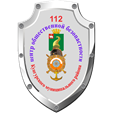 Муниципальное казенное учреждение«Центр общественной безопасности Кунгурского муниципального района»ПАМЯТКА О МЕРАХ ПОЖАРНОЙ БЕЗОПАСНОСТИ ПРИ СЖИГАНИИ СУХОЙ ТРАВЫ И МУСОРАЕжегодно после схода снежного покрова происходят возгорания прошлогодней травы из-за неосторожного обращения с огнем и детской шалости.Как правило, такое горение, в большинстве случаев не контролируемое, - распространяется с большой скоростью и на больших площадях. Зачастую оно представляет реальную угрозу жилым строениям, хозяйственным постройкам, а в некоторых случаях и жизни людей.Ни в коем случае не допускайте:- пала сухой травы;- неконтролируемого сжигания мусора; - будьте осторожны при курении, непотушенный окурок или спичка легко приводят к возгоранию сухой травы.В усадьбе или на даче:- всегда наготове должен быть инвентарь для тушения пожара: ведро, лопата, бочка с водой, ящик с песком;- сухую траву надо собирать граблями.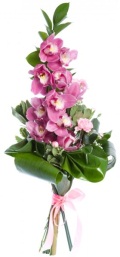 Сжигать ее вместе с мусором можно в железной бочке, установленной рядом с водоемом илиемкостью с водой, подальше от строений, под присмотром, опасайтесь сильных порывов ветра. При сжигании мусора даже в железной бочке учитывайте направление ветра, чтобы случайная искра не полетела в сторону строений. Территории участков должны содержаться в чистоте и регулярно очищаться от мусора, противопожарные разрывы между строениями недопустимо использовать для складирования горючих материалов. Ни в коем случае не допускается разводить костры, выбрасывать уголь и золу вблизи строений.При использовании открытого огня и разведения костров для приготовления пищи в специальных несгораемых емкостях (например: мангалах, жаровнях) на садовых земельных участках, относящихся к землям сельскохозяйственного назначения, противопожарное расстояние от очага горения до зданий, сооружений и иных построек допускается уменьшать до 5 метров, а зону очистки вокруг емкости от горючих материалов - до 2 метров.В соответствии с Правилами противопожарного режима в РФ: в летний период в условиях устойчивой сухой, жаркой и ветреной погоды, или при получении штормового предупреждения в сельской местности, дачных поселках, садовых участках разведение костров, проведение пожароопасных работ на определенных участках, топка печей, кухонных очагов и котельных установок могут быть временно запрещены по решению органов местного самоуправления. ОБРАЩАЕМСЯ К РОДИТЕЛЯМ:Если вы отдыхаете на дачном участке с детьми – следите за их играми или организуйте их досуг. Помните – дети очень любопытны ко всему, что связано с огнем.- Не оставляйте малолетних детей без присмотра, даже на короткое время;- Не оставляйте в легко доступных местах спички, зажигалки (храните их в недоступных для детей местах).- Не поручайте детям следить за топкой печей;- Не разрешайте ребятам жечь сухую траву, разводить костры на дачных участках.Учите своих детей правилам пожарной безопасности, прививайте им культуру пожаробезопасного поведения.Если вы обнаружили горение сухой травы, немедленно сообщите информацию вЕдиную дежурно-диспетчерскую службу Кунгурского муниципального района по телефону 112, 3-35-84ПОЗДРАВЛЯЕМДорогие ветераны, юбиляры мая! Совет ветеранов и администрация поселения от всей души поздравляют вас с ЮБИЛЕЕМ! Желают крепкого здоровья на долгие годы, внимания и заботы родных и близких!Третьякова Клавдия Степановна – 80 лет (25 мая) д.ЗаозерьеЖитникова Анна Васильевна – 85 лет (27мая)Мокин Николай Афанасьевич – 70 лет (15 мая)Грошева Тамара Павловна – 65 лет (28 мая)Уткин Леонид Степанович – 65 лет (20 мая)Гинина Любовь Сергеевна – 60 лет (16 мая)Овчинников Николай Михайлович – 60 лет  (21 мая)Метёлкина Валерия Николаевна – 55 лет (4 мая)Заказчик: администрация Кыласовского сельского поселения.Изготовитель: ООО «Кунгурская типография», 617475, Пермский край, г. Кунгур, ул. КриулинскаяПлан мероприятий, посвящённых 73 годовщине Победы вВеликой  Отечественной войне 11.00 - 11.30 часов -  Шествие «Бессмертного полка», с. Кыласово, ул. Ленина;11.30 - 12.10 часов - Митинг, мемориал Скорбящая;12.30 - 13.30 часов - Легкоатлетическая эстафета, улица Ленина, ул. Больничная, с. Кыласово;13.30 - 15.00 часов - Праздничный концерт, Кыласовский Центр Досуга.